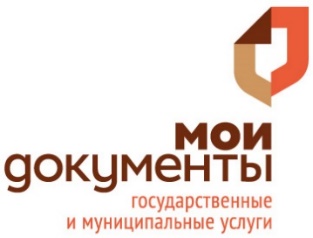 24 января пермские МФЦ временно приостановят приём документов по услугам РосреестраЗаявители не смогут подать документы на государственный кадастровый учёт и регистрацию права на недвижимость с 8:00 до 12.00.Как пояснили в отделе по работе с органами власти КГАУ «Пермский краевой МФЦ ПГМУ», временная приостановка связана с переходом Управления Росреестра на новую версию программного обеспечения. В связи с чем на данный период времени возможны сбои в работе программы.Администрация МФЦ приносят извинения за доставленные неудобства и просит граждан, желающих получить услуги Росреестра 24 января, не планировать визит в центры «Мои документы» на этот период времени.  Напомним, в течение 2017 происходило планомерное закрытие офисов приема/выдачи документов филиала ФГБУ «Федеральная кадастровая палата Росреестра» по Пермскому краю и функционал по работе с заявителями при предоставлении государственных услуг Росреестра по оформлению недвижимости полностью перешёл в многофункциональные центры «Мои документы». На сегодняшний день зарегистрировать или поставить на кадастровый учет недвижимое имущество можно только через МФЦ.